Совет  Ленинского сельского поселения Усть–Лабинского районаРЕШЕНИЕ31 января 2019 г.									№ 1х. Безлесный								Протокол № 97О ежегодном отчете главы Ленинского сельского поселения Усть-Лабинского района о результатах своей деятельностии деятельности администрации Ленинского сельского поселения Усть-Лабинского района за 2018 годЗаслушав и обсудив отчет главы Ленинского сельского поселения Усть-Лабинского района о результатах своей деятельности и деятельности администрации Ленинского сельского поселения Усть-Лабинского района за 2018 год, Совет Ленинского сельского поселения Усть-Лабинского района, руководствуясь ст.35 Федерального закона от 06 октября 2003 года № 131-ФЗ «Об общих принципах организации местного самоуправления в Российской Федерации» и Уставом Ленинского сельского поселения Усть-Лабинского района, р е ш и л:1. Признать работу главы и администрации Ленинского сельского поселения Усть-Лабинского района за 2018 год удовлетворительной.2.Общему отделу администрации Ленинского сельского поселения Усть-Лабинского района (Пулека) обнародовать ежегодный отчет главы Ленинского сельского поселения Усть-Лабинского района о результатах своей деятельности и деятельности администрации Ленинского сельского поселения Усть-Лабинского района и разместить на официальном сайте администрации Ленинского сельского поселения Усть-Лабинского района в информационно-телекоммуникационной сети «Интернет».3. Решение вступает в силу со дня его подписания.Глава Ленинского сельскогопоселения Усть - Лабинского района				В.И. Кочеров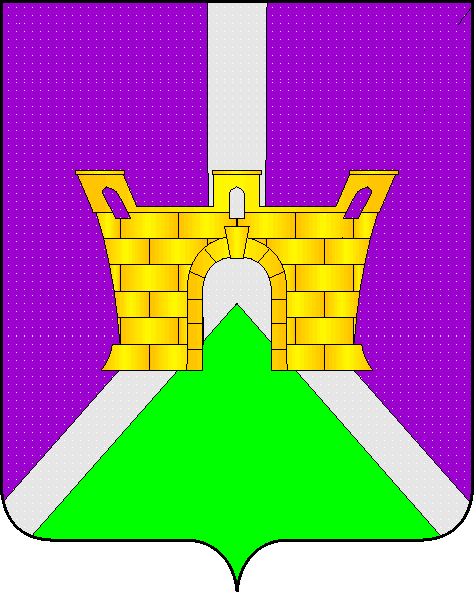 